SOAL UJIAN NASIONAL 2011  KODE 151.  Rumus suku ke-n barisan Un = 2n – n2. Jumlah suku ke-10 dan ke-11 barisan tersebut adalah ....A. -399B. -179C. -99D. -802. Ibu membeli 30 kg gula pasir. Gula itu akan dijual eceran dengan dibungkus plastik masing-masing beratnya kg. Banyak kantong plastik berisi gula yang diperlukan adalah ...A. 10 kantongB. 80 kantongC. 120 kantongD. 160 kantong3. Hasil dari 4p3q2 x 6p2r3 adalah .... A. 10p5q2r3B. 24p5q2r3C. 24p6q2rD. 24p6q2r3 4. Diketahui A = x-y dan B = 3x – 4y. Hasil dari A – B adalah .....A. -2x + 3yB. -2x – 5y C.  2x – 5y D.  2x – 3y 5. Sebuah bank menrapkan suku bunga 8% pertahun. Setelah  tahun, Tabungan Budi di bank tersebut Rp. 3.000.000,00. Tabungan awal Budi adalah ....A. Rp. 2.500.000,00B. Rp. 2.600.000,00C. Rp. 2.750.000,00D. Rp. 2.800.000,006. Andi membeli 10 pasang sepatu seharga Rp. 400.000,00. Sebanyak 7 pasang sepatu dijual dengan harga Rp 50.000,00 per pasang, 2 pasang sepatu dijual Rp 40.000,00 per pasang, dan sisanya disumbangkan. Persentase keuntungan yang diperolehAndi adalah ...A. B. 15%C. 22 D. 30% 7. Hasil dari (x – 2y)2 adalah ...A. x2 + 4xy + 4y2B. –x -4xy – 4y2C. x2 – 4xy + 4y2D. x2 + 4 xy – 4y28. Suatu pekerjaan akan selesai dikerjakan oleh 24 orang selama 20 hari. Agar pekerjaan tersebut dapat diselesaikan selama 15 hari, banyak tambahan pekerja yang diperlukan adalah ...A. 6 orang B. 8 orang C. 18 orang D. 32 orang 9. Skala denah suatu rumah 1 : 250. Salah satu ruang pada rumah berbentuk persegi panjangBerukuran 2 cm x 3 cm. Luas sebenarnya ruang tersebut adalah ...A.  47,5 m2B.  37,5 m2C.  35 m2D.  15 m210. Diketahui pecahan : 0,4 ;  ; 15% ; dan 0,25. Urutan pecahan dari terkecil ke terbesar adalah ...A. 15 %;  ;0,25 ; 0,4 B. 15%; 0,25;  ; 0,4C.  ; 0,4 ; 0,25 ; 15%D. 15% ; 0,25 ; 0,4 ;  11. Hasil dari -24 + 72 : (-12) – 2 x (-3) adalah ...A. -24B. -18C. 18D. 2412. Bentuk sederhana dari  adalah ...A. B. C. D. 13. Persamaan garis melaui titik (-2, 1) dan tegak lurus garis yang persamaanya 2y = -x + 1 adalah ...A.  y = 2x + 5B.  y = -2x + 5C.  y = 2x – 5D.  y =14. Jika K = {x| 5 ≤ x ≤ 9, x bilangan asli} dan L = {x| 7 ≤ x ≤ 13, x bilangan cacah}   K  L =...A. {5, 6, 7, 8, 9, 10, 11, 12, 13}B. {5, 6, 7, 8, 9, 10, 11, 12}C. {6, 7, 8, 9 ,10}D. {7, 8, 9, 10}15. Perhatikan gambar garis  berikut.Gradien garis    adalah .....A. -4B.  416.  Suatu fungsi didefinisikan dengan rumus f(x) = 3 – 5x. Nilai f(-4) adalah ...A. -23B. -17C. 17 D. 2317.  Diketahui z dan y merupakan penyelesaian sistem persamaan 2x – 3y = -17, dan 3x + 2y = -6. Nilai dari x + y adalah ...A. -7B. -1C. 1D. 718. Grafik garis dengan persamaan y =  x – 2 adalah ....A. 							B. C. 								D. 19. Pada suatu pertemuan 30 orang siswa, terdapat 16 siswa memakai baju putih, 12 siswa memakai celana putih, dan 9 siswa yang tidak memakai pakaian berwarna putih. Banyak siswa yang memakai baju dan celana putih adalah ...A. 3B. 4C. 7D. 820. Penyelesaian persamaan linear (x + 5) = (2x – 1) adalah ...A. B. C.  D.  21. Sebuah segienam, dibentuk oleh persegi dan belah ketupat seperti gambar! Jika panjang diagonal belahketupat 10 cm dan 24 cm. Keliling bangun seginam tersebut adalah ...A. 66 cm B. 69 cm C. 72 cm D. 78 cm 	22. Kartu tanda pengenal terbuat dari karton seperti gambar di samping. Jika terdapat 160 katu yang dibutuhkan adalah .... A.  2.880 cm2B.  3.360 cm25.760 cm27.680 cm223. Perhatikan gambar!Besar BCA adalah ...A.70oB.100oC.110oD.154o24. Perhatikan gambar trapesium berikut! Panjang BC adalah ...A.23 cm B.17 cm C.16 cm D.15 cm 25. Perhatikan gambar! 	Luas daerah segienam tersebut adalah ..A. 412 cm2B. 385 cm2C. 358 cm2D. 328 cm226. Perhatikan gambar, titik O pusat lingkaran!	Luas daerah yang diarsir adalah ....A.225 cm2B. 385 cm2C. 358 cm2D. 328 cm227. Perhatikan gambar, titik P pusat lingkaran!Jika AEB + ADB + ACB = 228o, besar APB adalah ...A.228oB.152oC.109oD.76o28. Perhatikan gambar!Besar P3 adalah ...A.37oB.74oC.106oD.148o29. Perhatikan gambar berikut !Trapesium ABCD sebangun dengan   trapesium KLMN. Panjang MN adalah ..A.15 cm  B.18 cm C.20 cm D.24 cm30. Perhatikan gambar!Perhatikan sisi pada ABC dan BCD yang sebangun adalah ...A. B. 31. Perhatikan gambar!Agar terbentuk jaring-jaring balok, bidang yang harus dihilangkan bernomor ...4, 6, 84, 8, 92, 5, 82, 6, 832. Perhatikan gambar balok berikut.Daerah yang diarsir pada gambar balok di samping disebut ...A.Diagonal sisiB.Bidang diagonalC.Diagonal ruangD.Bidang frontal  33. Perhatikan gambar! Segitiga ABC siku-siku sama kaki dengan panjang AB = BC = 3 cm. AD garis bagi sudut A. Panjang BD adalah ...A.  B. C. 3 cmD. 34. Bu Mira mempunyai 1 kaleng penuh berisi beras. Kaleng berbentuk tabung dengan diameter 28 cm dan tinggi 60 cm. Setiap hari ibu Mira memasak nasi dengan mengambil 2 cangkir. Jika cangkir berbentuk tabung dengan diameter 14 cm dan tinggi 8 cm , maka persediaan beras akan habis dalam waktu ...A. 15 hariB. 20 hari C. 30 hari D. 40 hari 35. Perhatikan gambar!Suatu limas alasnya berbentuk persegi dengan keliling alas 72 cm. Jika panjang TP = 15 cm, volume limas adalah ...1296 cm31369 cm31692 cm31962 cm3 36. Rata-rata bilai siswa kelas 9A adalah 78. Rata-rata nilai 10 siswa kelas 9A adalah 85. Jika smeua nilai digabungkan diperoleh rata-rata 80, maka banyak siswa kelas 9A adalah ...A. 10 orang B. 15 orang C. 25 orang D. 35 orang37. Nilai matematika kelas 9A disajikan pada tabel berikut :Median dari data di atas adalah ...A.6,0B.6,5C.7,0D.7,538. Perhatikan gambar garis berikut! Diagram di atas menunjukkan penjualan gula pada sebuah toko. Kenaikan penjualan terbesar terjadi pada bulan ...A.Januari-FebruariB.Maret-April C.Mei-JuniD.November-Desember39. Sebuah tugu berbentuk balok, alasnya berupa persegi dengan ukuran 50 cm x 50 cm. Sedangkan tinggi tugu 3 meter. Jika tugu akan dicat dengan satu kaleng cat untuk 1 m2, maka paling sedikit act yang diperlukan adalah ...A. 5 kaleng B. 6 kaleng C. 7 kaleng D. 8 kaleng 40. Luas permukaan kerucut dengan diameter 10 cm dan tingginya 12 cm adalah ...A . 85  cm2B. 90  cm2C. 220  cm2D. 230  cm2Nilai3456789Banyak Siswa5343645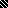 